JOB VACANCY: Art TeacherDear Potential Applicant Thank you for your interest in this post at West Hill School. I hope you find the information on the school website sufficiently encouraging to motivate you to submit an application.West Hill School is a community that treats each pupil as an individual. Our school ethos is strong and constantly promotes the values of respect, responsibility and inclusion for all.  Positive relationships exist between boys and staff and this atmosphere of mutual respect allows our teachers to teach and our pupils to “Aim High” and realise their full potential. This position is an opportunity for you to work in an established department with a committed and professional team that is totally dedicated to achieving the very best outcomes for our pupils. If you would like to apply, please do so by completing the full application form (available on our website), and writing a letter to the Headteacher, setting out clearly, and with evidence, how you meet the person specification and outlining your experience to date.The closing date for applications is Tuesday, 20th March 2018 at noon Suitable applicants will be invited for interview and given an opportunity to meet colleagues and see our school in action.Informal visits beforehand are welcome and should be arranged by contacting the School’s Reception Office on 0161-338-2193 or e-mail: admin@westhillschool.co.uk.Thank you for your interest and I wish you every success in your application. Yours faithfully, 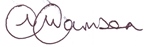 A F HarrisonHeadteacher